☐ LCT Theater Arts Scholarship☐  Ray Gloeckner Memorial ScholarshipMail to: Lompoc Civic Theatre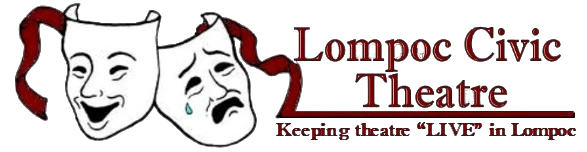 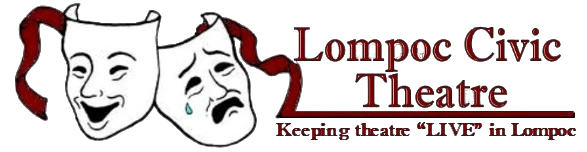 Attn: Scholarship CommitteeP.O. Box 69, Lompoc, CA 93438Name 	_	   Current Grade/College Level	_Address 		  Current School 		  City  		  Reference (teacher, director) 		  Home Phone 		  Cell Phone  		  College or theatre program  		Major/minor (if college) or concentration (if applicable)		List all past LCT and other theater productions you were involved with and how you contributed.∑Future goals as they pertain to theater:High school graduates and graduating seniors are invited to apply to LCT’s Theater Arts Scholarship and the Ray Gloeckner Memorial Scholarship.  The Gloeckner Scholarship is restricted to students from Lompoc High School.  Preference for both scholarships will be given to students who are majoring or minoring in Theater Arts, pursuing further training in Theater Arts through a special program, and/or who are or were actively involved with Lompoc Civic Theatre.In the past, Lompoc Civic Theatre has given scholarships to support students majoring or minoring in theater arts in college or university programs.  Scholarships have also been awarded to students in PCPA’s conservatory program and in PCPA’s Young People’s Project.  Lompoc Civic Theatre’s intent with this scholarship is to help students fund their further education and training in theater arts.(The application continues on the reverse.)If you were given this scholarship, how would you use it?  Please be specific.Additional comments (if any).Student signatureUnderstanding that this scholarship will not cover all costs of participating in special programs or university programs, Lompoc Civic Theatre requests the signature of a student indicating their awareness and agreement.__________________________________ / ______________	
Student signature / DateReference:All students who apply for an LCT scholarship are asked to provide a brief reference from a teacher, coach or other adult leader of an organization who is able to comment on the student’s aptitude for and dedication to further work in theater arts.  References may be sent by regular mail or by email to:  LompocCivicTheatre@gmail.com.All applications and references must be received by June 15, 2015.